3.R. GUM          –>  5. TEDEN DELA NA DALJAVO (14. 4. – 17. 4. 2020) 1. URA:  Ljudska pesem: KAJ JE TEBI, MUCEK MALI? (te pesmi nimaš v DZ)Danes se nauči ljudsko pesem  Kaj je tebi, mucek mali. Kopiraj spodnjo povezavo.https://www.lilibi.si/gradivo-za-ucitelje/alias/test/Lili%20in%20Bine%203/Dodatno%20gradivo/Glasbena%20umetnost/Klavirska%20spremljava%20pesmic/KAJ_JE_TEBI_MUCEK_MALI_INSTR_01.mp3Pri učenju si pomagaj z besedilom. Kaj je tebi, mucek mali? Kaj je tebi, mucek mali, mjav, mjav, mjav, da se mi tak milo jočeš, mjav, mjav, mjav? Dekle me je obdolžilo, mjav, mjav, mjav, da sem ji klobaso snedel, mjav, mjav, mjav. Ona jo je sama vzela, mjav, mjav, mjav, in je hlapcu klobaso nesla, mjav, mjav, mjav. Jaz pa sem skoz' lino gledal, mjav, mjav, mjav, ko je hlapec klobaso jedel, mjav, mjav, mjav. Največ pa zasluž' ta stara, mjav, mjav, mjav, ker tak švoh klobase špara, mjav, mjav, mjav! V zvezek napiši naslov pesmi in pesem ilustriraj. Če imaš možnost, besedilo zalepi v zvezek, drugače besedilo dobiš v šoli, ko se zopet srečamo.Za tiste, ki si želite pesem zaigrati na svoj inštrument, prilagam tudi notni zapis. 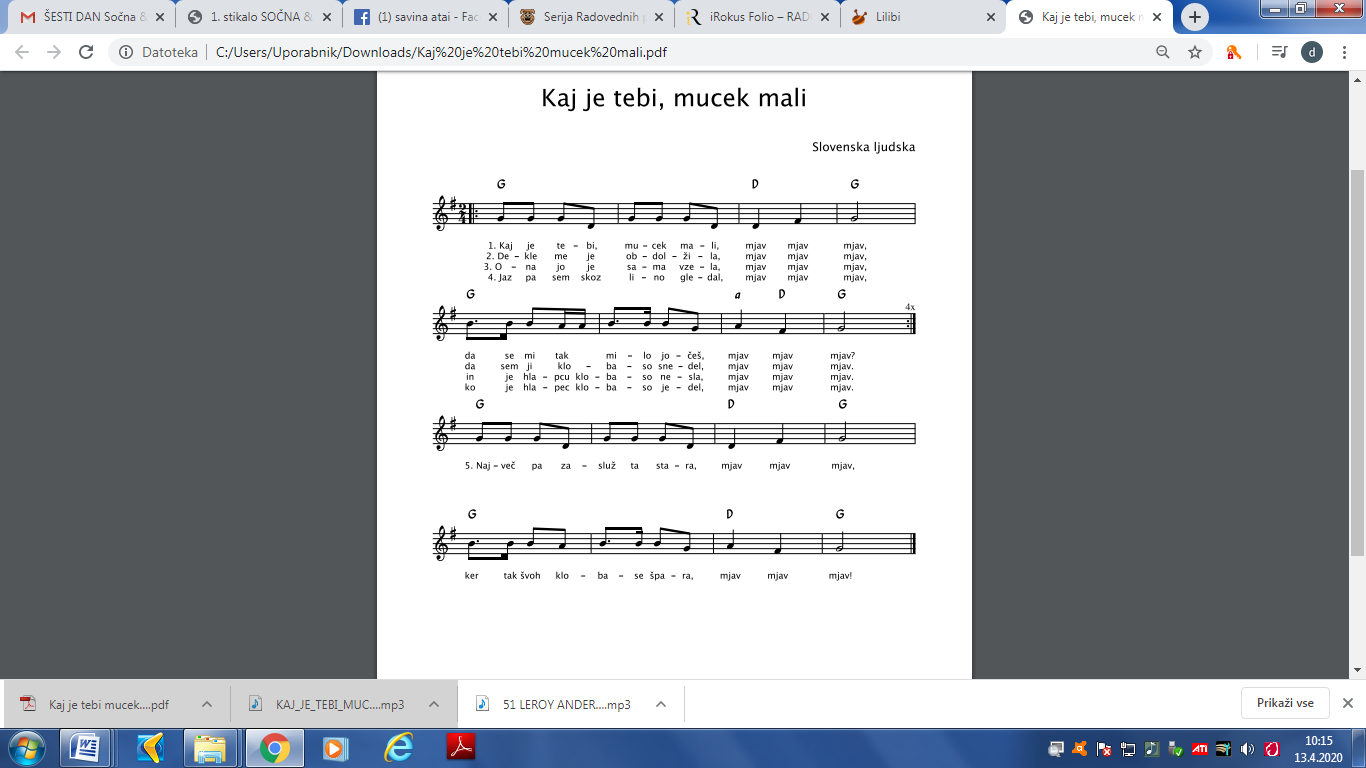 Če želiš: Poslušaj umetno pesem, ki govori o mačku in psu. Poskušaj ugotoviti, kateri inštrument predstavlja mucino mijavkanje ter kdaj/kje kuža prežene muco. Avtor skladbe je  Leroy Anderson, naslov skladbe pa je Walzing cat.https://www.lilibi.si/gradivo-za-ucitelje/alias/test/Lili%20in%20Bine%203/Dodatno%20gradivo/Glasbena%20umetnost/Glasba%20za%20poslusanje%20Lili%20in%20Bine%203/51%20LEROY%20ANDERSON%20WALZING%20CAT_z%20youtuba.mp3Ura: RAZLIČNE ZVRSTI GLASBEDanes bomo poslušali različne zvrsti glasbe. Odprite delovni zvezek na strani 37. Tu imate štiri skladbe. Zraven so napisani naslovi skladb in izvajalci oziroma avtorji. Torej to ni ljudska, ampak umetna glasba.DMITRIJ ŠOŠTAKOVIČ: BALETNI VALČEKTo je primer klasične glasbe. Igra jo orkester z veliko instrumenti, vodi jih dirigent. Na to glasbo plešejo tudi baletniki. Klasično glasbo lahko poslušamo na koncertih. https://www.lilibi.si/gradivo-za-ucitelje/alias/test/Lili%20in%20Bine%203/Dodatno%20gradivo/Glasbena%20umetnost/Glasba%20za%20poslusanje%20Lili%20in%20Bine%203/52%20DMITRI%20SOSTAKOVIC%20BALETNI%20VALCEK.mp3V ZVEZEK NA ČRTO POD NASLOV BALETNI VALČEK NAPIŠITE KLASIČNA. DMITRIJ ŠOŠTAKOVIČ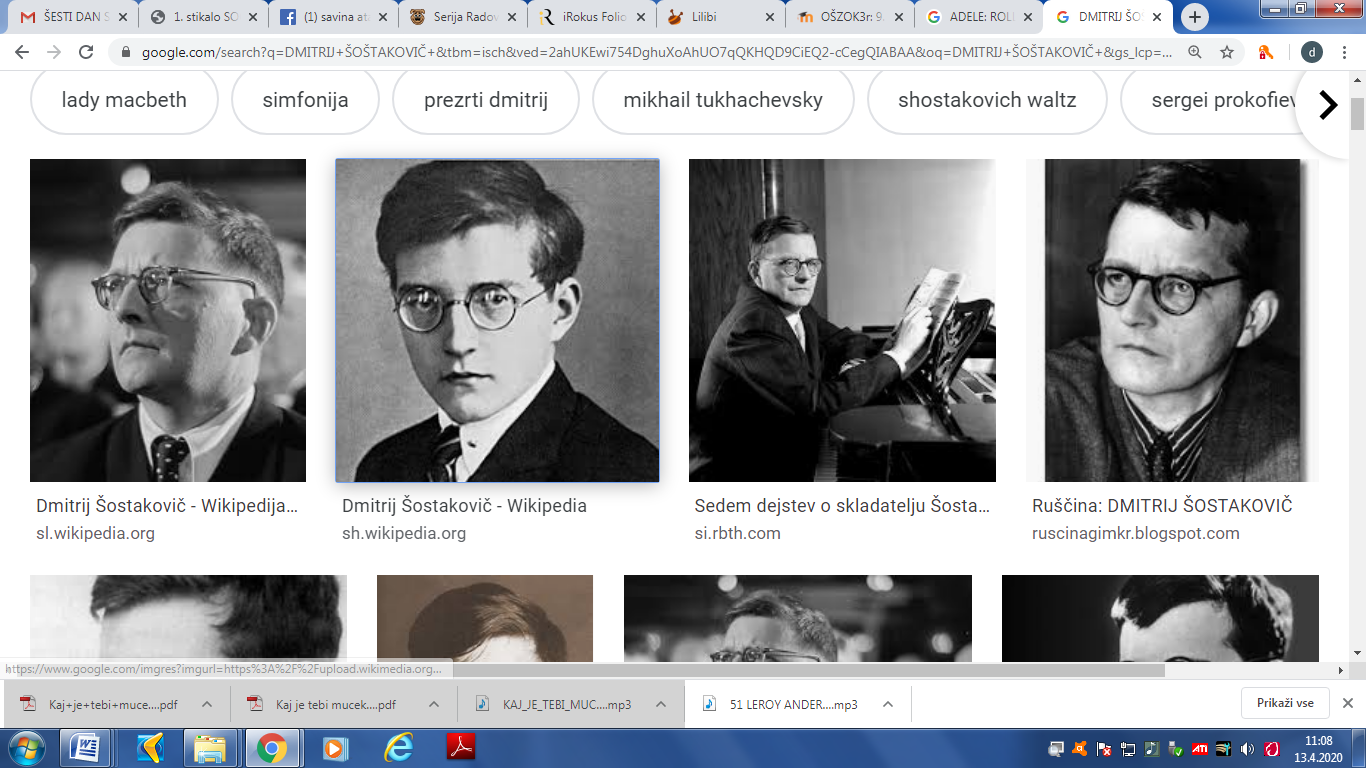 SLAVKO IN VILKO AVSENIK: NA GOLICITo je primer narodnozabavne glasbe. To glasbo igra ansambel (4-6 glasbenikov igra na klarinet, trobento, kitaro, tubo, harmoniko ...). Pesem pojejo vsi ali pa solist. Glasbeniki so po navadi oblečeni v narodne noše.https://www.lilibi.si/gradivo-za-ucitelje/alias/test/Lili%20in%20Bine%203/Dodatno%20gradivo/Glasbena%20umetnost/Glasba%20za%20poslusanje%20Lili%20in%20Bine%203/53%20ANSAMBEL%20BRATOV%20AVSENIK%20NA%20GOLICI.mp3V ZVEZEK NA ČRTO POD NASLOV NA GOLICI NAPIŠITE NARODNOZABAVNA.  ANSAMBEL AVSENIK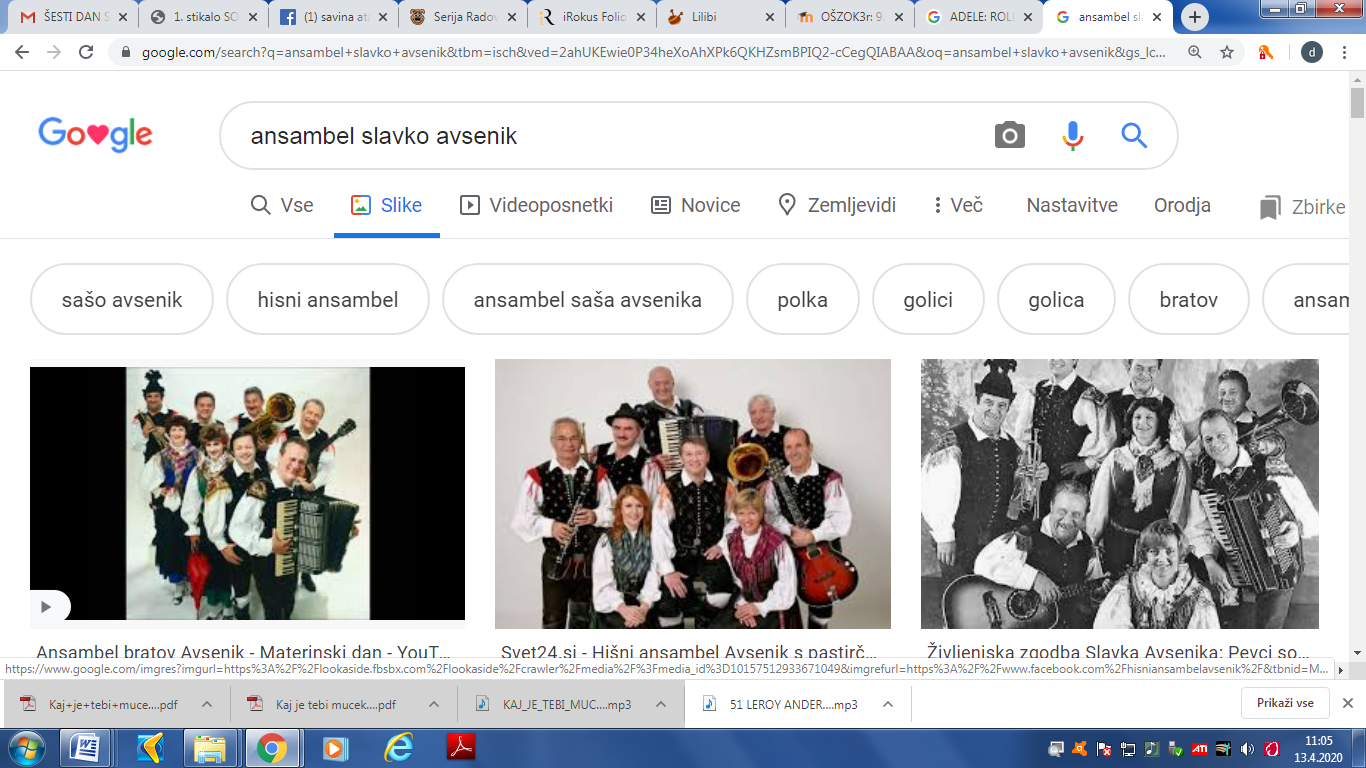 ADELE: ROLLING IN THE DEEPTo je primer zabavne glasbe. Zabavni ansambli štejejo od 4 do 8 članov. Večkrat imajo solista. Igrajo na bobne, električne kitare ... To glasbo lahko vsak dan slišimo na večini radijskih postaj.https://www.lilibi.si/gradivo-za-ucitelje/alias/test/Lili%20in%20Bine%203/Dodatno%20gradivo/Glasbena%20umetnost/Glasba%20za%20poslusanje%20Lili%20in%20Bine%203/54%20ADELE%20ROLLING%20IN%20THE%20DEEP.mp3V ZVEZEK NA ČRTO POD NASLOV ROLLING IN THE DEEP NAPIŠITE ZABAVNA.   ADELE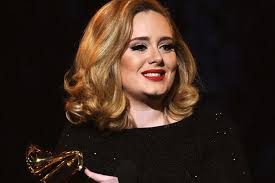 CHARLIE PARKER JUNIOR: BILLIJEVO POSKAKOVANJETo je primer džeza (jazz). Igrajo ga ansambli, v katerih je od 3 do 10 ljudi. Igrajo na saksofone, trobente, bobne, kontrabas. Džez ni glasba za ples. Slišimo ga lahko v posebnih klubih.Na trdo podlago položimo zmečkan kos papirja. Poimenujmo ga Bili. Pomagaj mu, da bo skakal po podlagi, se kotalil in premikal v ritmu. Nastal bo Billijev ples.https://www.lilibi.si/gradivo-za-ucitelje/alias/test/Lili%20in%20Bine%203/Dodatno%20gradivo/Glasbena%20umetnost/Glasba%20za%20poslusanje%20Lili%20in%20Bine%203/55%20CHARLIE%20PARKER%20JUNIOR%20BILIJEVO%20POSKAKOVANJE.mp3V ZVEZEK NA ČRTO POD NASLOV BILLIJEVO POSKAKOVANJE NAPIŠITE DŽEZ ALI JAZZ.  CHARLIE PARKER JUNIOR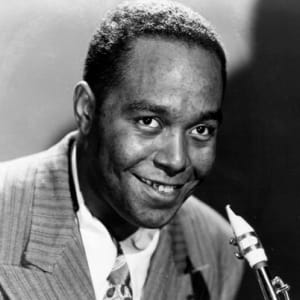 Tvoja naloga je, da si zapomniš nekaj zvrsti glasbe.